第八回 湘南社民権散歩（2024年）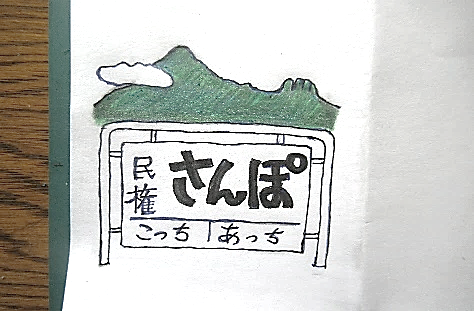 明治の横浜散歩—民権家の足どりを訪ねて—欧米の新しい思想・文化に満ち溢れたミナト・横浜。明治期には民権家や彼らにつながる商人たちによる権利拡大など新たな運動がありました。のんびり歩きながら都市民権の足跡をたどります。＜見学コース（散歩距離やく３㎞）＞　　❶桜木町駅南口（鉄道発祥の記念碑）→ ➋県立歴史博物館（解説・見学）→ ❸象の鼻テラス（昼食・岩倉使節団）→ ❹横浜開港資料館広場（玉楠の木・日米和親条約）→ ❺横浜海岸教会（初のプロテスタント教会・2代目牧師は民権家 細川）→ ❻横浜市開港記念会館（岡倉天心誕生の地・町会所・商法会議所・第一回県会の地）日　時　：　２０２４年６月２２日（土）　　集　合　：　ＪＲ桜木町駅南口改札     ９：３０（小雨決行）解　散　：　横浜市開港記念会館　 　１５：００参加費　：　７００円（資料代・博物館入館料・保険代含む）　  定  員　：　３０名（先着）    締め切り：　６月９日（日）　　　　　＊申し込みはなるべくメールにてお願いいたします。　　　　　＊住所・氏名・電話番号などご記入ください。＊昼食・飲み物は各自、ご用意ください。　　　　　　　　　　 ＊なるべくマスク着用をお願いいたします。　　散歩中止について：朝５時５０分のNHKラジオで降水確率５０％以上の場合は中止致します。◇主  催　   公益財団法人雨岳文庫 （雨岳民権の会）    〒259-1141伊勢原市上粕屋862－1☏0463(95)0002 　 https://ugakubunko.org/ohp/ 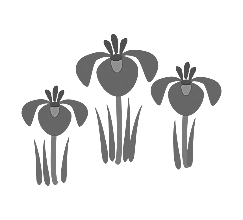 ◇後　援　　 伊勢原市教育委員会◇連絡先      吉水  090(8081)6305    ry551103@yahoo.co.jp豊    090(2142)8677    kofun0525@yahoo.co.jp横井  080(3010)2210    hakuaiko@tanzawa.or.jp  